Supplementary information for Bearman et al (2012) Using Sound to Represent Uncertainty in UKCP09 Data with Google Maps APIThe following flow charts show how the program code links together, and should be read in conjunction with the associated academic paper. People interested in the technical details should also read “Bearman N. Appleton K. In press. Using Google Maps to collect spatial responses in a survey environment Area”.The programming code used is available from http://hdl.handle.net/10672/286. The flow charts below show how the program operates. Figure 1. Key for the following flow charts.Figure 2. Flow chart of the overall evaluation process.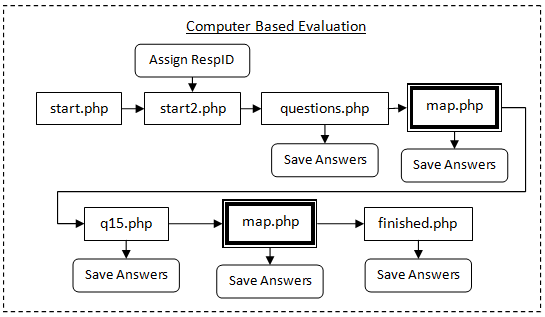 Figure 3. The flow of the computer based evaluation, operated by the participants on an individual basis. The individual PHP files are available with the code and a further flow diagram is provided for map.php. Figure 4. Flow charts for the main file in the evaluation, map.php. ‘A’ shows the process of loading the maps and pre-loading the sound files. ‘B’ shows the process for playing the sound when the mouse is moved over the map. ‘C’ is the process for recording the selected area. ‘D’ is the process when the user has finished the task, and moves on to the next map or ends the evaluation. 